LES PASSEJAÏRES DE VARILHES                    				  	 FICHE ITINÉRAIREFOIX n° 40"Cette fiche participe à la constitution d'une mémoire des itinéraires proposés par les animateurs du club. Eux seuls y ont accès. Ils s'engagent à ne pas la diffuser en dehors du club."Date de la dernière mise à jour : 2 mars 2019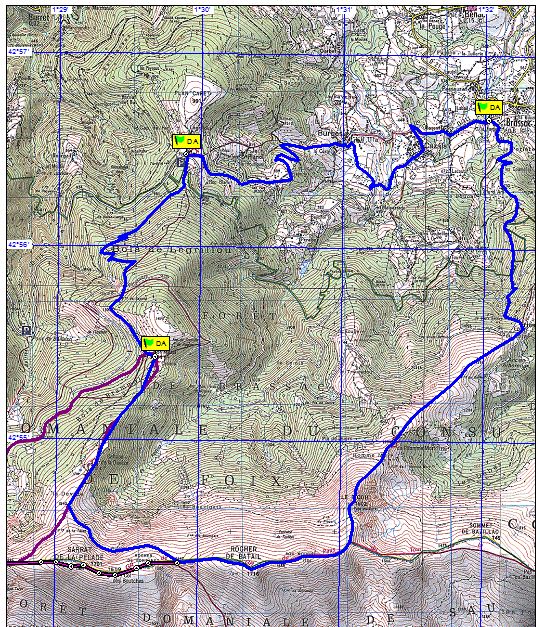 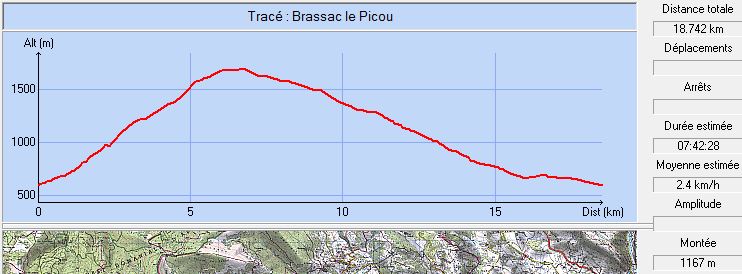 Commune de départ et dénomination de l’itinéraire : Brassac – Parking de la salle polyvalente – Le Picou depuis BrassacDate, animateur(trice), nombre de participants (éventuel) :25.05.2017 – M. Buc -L’itinéraire est décrit sur les supports suivants : Topo-guide de l’office de tourisme Foix/Varilhes – Toutes éditions – Balade n° 19 sur l’édition 2018 – Pages 48 et 49Topo-guide "Le Pays de Foix à pied" – Edition de 2004 – Balade n° 22 - Pages 56 et 57Classification, temps de parcours, dénivelé positif, distance, durée :Montagnol – 7h00 –  –  - JournéeBalisage : Jaune jusqu’à la crête au-dessus du Picou, Jaune et rouge sur la crête, à nouveau jaune à la descente.Particularité(s) : Il existe aussi une boucle conduisant au Picou depuis Ganac (Fiche n° 91)Site ou point remarquable :Le PicouLe rocher de Batail et son vaste panoramaLa belle forêt domaniale du Consulat de FoixTrace GPS : Oui ou nonDistance entre la gare de Varilhes et le lieu de départ : Observation(s) : Attention aux troupeaux présents sur les estives